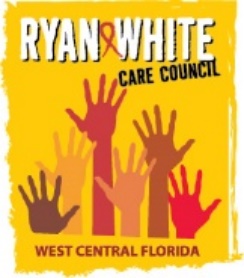 WEST CENTRAL FLORIDA RYAN WHITE CARE COUNCILTHE CHILDREN’S BOARD OF HILLSBOROUGH COUNTYWEDNESDAY, DECEMBER 6, 20231:30 P.M. – 3:30 P.M.MINUTESAttendanceALT= Alternate present 	EX = ExcusedI, Chair E.S. Myles, do certify that these minutes have been approved by me and the members of the Care Council on this day, February 7, 2024.E.S. Myles, Chair: ________________________________________________CALL TO ORDERThe meeting of the Ryan White Care Council was called to order by E.S. Myles, Chair, at 1:35 p.m.ROLL CALL AND INTRODUCTIONSSee attached attendance list. As an icebreaker, Myles asked members to share if they could go by another name, what name would they choose.CHANGES TO AGENDAThere were no changes to the agenda.MOMENT OF SILENCEVice Chair, Rachel Brown, led everyone through a moment of silence asking everyone in the room to be present in the moment.ADOPTION OF MINUTESThe minutes from November 1, 2023 were approved (M: Devine, S: Washington) (14 yes, 0 no, 0 abstain).CHAIR/VICE CHAIR’S REPORTChair, E.S. Myles, reported on two recent events. The Hillsborough County Planning Committee recently held its World AIDS Day event, Code Red Affair, in collaboration with Metro Inclusive Health, EPIC, the Ybor Youth Clinic, and CAN Community Health. Myles said that it was a community-based event and went well. Nolan Finn recognized Myles and the Hillsborough County Planning Committee for their hard work on a great event.Myles also reported that his organization, We Are the Change, Inc., in collaboration with Metro and God’s Anointed Ministries recently held a Thanksgiving dinner for the community that was very successful.RECIPIENT’S REPORTPart A Recipient staff, Dorinda Seth, reported that staff at Hillsborough County were currently undergoing a federal site visit for their Ending the HIV Epidemic (EHE) grant. Dorinda said some Care Council members may be meeting with HRSA staff over that week. Part A has finished the procurement process. All application scores and recommended funding amounts have been posted. Dorinda said that the only major changes so far are that no entities applied for Outpatient Ambulatory Health Services (OAHS) in Hernando or Oral health in Pasco and Hernando. Dorinda said that entities receiving Ryan White funds must be non-profits, unless there isn’t one in the area, then they may contract with private providers. Private providers are often unwilling to take on the extensive reporting requirements for Ryan White. Dorinda asked that anyone who might know of anyone in Pasco and Hernando who may be able to take on these services to get in touch. Michelle McKinney asked if the Department of Health in Hernando could apply. Dorinda answered that they were eligible but did not reapply. A federally qualified health center in Hernando has taken over most patient services, except for HIV. Holly Beaver asked how many clients this will affect. Dorinda answered that there are currently about 50 people needing OAHS in Hernando. Anthony Trunzo asked if services may be provided through telehealth. Dorinda said that yes, telehealth is allowed. Anthony said that he may know someone and would be in touch.LEAD AGENCY REPORTFor the Part B Lead Agency report, Joshua Cardwell reported that he had attended the Florida Comprehensive Planning Network (FCPN) meeting that week and received more information about the transition to the new statewide service delivery model. The Department of Health will continue with the current model for at least one more year before the transition is finalized. After that, there will be no more Lead Agencies throughout the state. Planning Councils will remain for planning purposes, but it is unclear how information from the Planning Councils will be shared with the statewide fiduciary agent. During the FCPN meeting, the HIV/AIDS Section stressed the continuity of services. There should not be any disruptions because of the transition. Lead Agencies will be renewing all contracts for one more year. There will be a procurement for the statewide fiduciary agent, but the conditions and the award amount have not yet been determined.Joshua also reported that Part B staff are continuing the contract monitoring process. They have filled one last contract monitor position and are now fully staffed. He also shared that the process of registering new testing sites with the state is currently on hold.HOUSING OPPORTUNITIES FOR PEOPLE WITH HIV/AIDS (HOPWA) REPORTAnne Cronyn, City of Tampa, shared that the HOPWA fiscal year ended on September 30th. Staff are waiting for all end of year reporting to be approved by the Department of Housing and Urban Development (HUD). Anne reminded everyone of the HOPWA competitive funds available on grants.gov. Information about these funds was shared at previous meetings. The City of Tampa is not applying but non-profits may apply directly to receive these funds. Anne offered technical assistance to any entities interested in applying and encouraged anyone to apply. Funding agreements will be for three years.Anne also shared that the City of Tampa is opening up rental assistance soon but noted that clients must live within Tampa city limits to receive assistance.CARE COUNCIL PLANNING SUPPORT (PCS) STAFF REPORTPlanning Council Support Staff, Katie Scussel, gave an update on upcoming meetings. No committees will meet in December. The Care Council will not meet in January, so the next meeting will be on February 7, 2024. All committees are currently scheduled to meet in January.COMMITTEE/WORKGROUP REPORTSA. Planning and Evaluation Committee (P&E) - Angela Kellogg, MemberAngela Kellogg shared that Planning and Evaluation met on November 9, 2023 and reviewed the Epidemiology Report and Care Continuum Report. Staff, Katie Scussel and Abigail Dees, gave a data presentation on the two reports.1. 2023-2024 Epidemiology Report for the Tampa-St. Petersburg Eligible Metropolitan BackgroundThe 2023-2024 Epidemiology Report examines the following demographic characteristics: gender, ethnicity, county of residence, mode of transmission and age at diagnosis. Information is broken out by geographic area including Total Service Area (TSA), Eligible Metropolitan Area (EMA) and non-EMA counties. Incidence data is provided to assess the increases and decreases in the epidemic.  This report was developed using HIV/AIDS Surveillance data from the Florida Department of Health.Action RequiredTHAT THE CARE COUNCIL ADOPT THE 2023-2024 EPIDEMIOLOGY REPORT FOR THE TAMPA – SAINT PETERSBURG ELIGIBLE METROPOLITAN AREA (EMA).2. 2023-2024 Care Continuum Report for the Tampa-St. Petersburg EMABackgroundThe Tampa-St. Petersburg Eligible Metropolitan Area (EMA), located on the west central coast of Florida, is comprised of Hernando, Hillsborough, Pasco, and Pinellas Counties. The following report depicts the continuum of care for the EMA, specifically identifying number of people diagnosed with HIV; number of people in care; number of people retained in care; and number of people with a suppressed viral load. This report was developed using HIV/AIDS Surveillance data from the Florida Department of Health. Action RequiredTHAT THE CARE COUNCIL ADOPT THE 2023-2024 CARE CONTINUUM REPORT FOR THE TAMPA – SAINT PETERSBURG ELIGIBLE METROPOLITAN AREA (EMA).Members discussed the two reports. Bernard Washington commented that it was interesting to see the disparities noted in the data and that he would like to see more diversity at all levels, including at the Care Council. He noted that most providers are not people of color. Marylin Merida commented that these disparities exist not just in HIV, but in nearly every health indicator, including maternal health, diabetes, heart disease, etc. Kevin Williams said that he would like to see medical education become more accessible, to bring more providers into the field. Members talked about the importance of cultural competency in healthcare, not just as a once-a-year training but something that is continuously worked on. Anthony Trunzo shared that his pharmacy has had a hard time making connections in communities of color and asked for advice from the group. He said he has tried working with community liaison. Members shared the importance of hiring people of color on staff, paying them adequately, focusing on listening to people's needs, treating people as human beings, and having tough skin when it comes to feedback. They also said to let people know that you are learning from them too, so that they know they are also experts on what they need in their own healthcare. Members voted to approve the 2023-2024 Epidemiology Report (M: Washington, S: Merida).
Members voted to approve the 2023-2024 Care Continuum Report (M: Washington, S: Merida).B. Resource Prioritization and Allocation Recommendations Committee (RPARC) – Angela Kellogg, MemberRPARC met on November 9, 2023 and reviewed Part B expenditure reports. The committee will not meet in December. The next meeting will be on January 11, 2024 at Empath Health in Clearwater.1. Part A FY 2023-2024 Expenditure ReportDorinda presented the Part A Quarterly Expenditure Report, going over which categories were over or under target with spending. She expects the program to be over 95% spent by the end of the fiscal year, as Part A staff are able to move funds between service categories within the last sixty days of the grant year. Marylin Merida commented that it’s good Part A is able to be flexible with funding towards the end of the grant year. With Part D funds, HRSA allows money to be moved but the University of South Florida does not. Joshua Cardwell said that Part B has to get a special exemption from the state to be able to move Part B funds.2. Part B FY 2023-2024 Expenditure Report and Florida Department of Health (DOH) FY 2023-2024 Expenditure ReportJoshua Cardwell briefly presented the Part B and DOH expenditure reports. Joshua created a new report format for these reports that was presented to RPARC last month. The new reports are simplified and allow members to see the total expenditures and total budget remaining for each category. Joshua explained that state funds are spent by county health departments and are not always reported in time to be up-to-date within the report. Most services are currently on track for spending, except Oral Health. Joshua explained that one county health department was missing data, so there may be more expended than what is reflected in the report.C. Membership and Community Outreach – Abigail Dees, StaffMembership and Community Outreach did not meet in November and will not meet in December. The next meeting will be on January 16, 2024. D. Health Services Advisory Committee – Nicole Kish, Co-ChairThe Health Services Advisory Committee met on November 16, 2023 and did not have quorum, but members and guests present did have a good discussion about medication access. The next meeting will be on January 18, 2024.E. Women, Infants, Children, Youth and Families (WICY&F) Work Group – Abigail Dees, StaffThe Women, Infants, Children, Youth, and Families Work Group hosted a Thanksgiving event on November 15th at EPIC in St. Pete. Besides work group members, there were only four guests present at the event, which was not the turnout these events used to have. Abigail reported that members discussed with clients how they could be served better.The next WICY&F meeting will be on January 25, 2024 on Zoom.COMMUNTIY INPUTThere was no community input.PREVENTION ACTIVITIES/ QUALITY MANAGEMENTThere were no prevention activities or quality management items reported.PUBLIC POLICY REPORTThere was no public policy report.ANNOUNCEMENTSKevin Williams thanked Michelle McKinney and her group with the Florida Department of Health in Hillsborough County for their hard work on the World AIDS Day event. He said there was a great presentation and great turnout. ADJOURNMENTWith no further business before the Care Council, the meeting was adjourned at  3:13 p.m. Note:   A recording of the meeting is available by requestFor further details about this Care Council meeting, please visit thecarecouncil.org to access meeting minutes and handouts. LIST OF HANDOUTS AND ATTACHMENTSDecember 6, 2023 AgendaNovember 1, 2023 MinutesBackground – 2023-2024 Epidemiology Report2023-2024 Epidemiology Report for the Tampa-St. Petersburg EMABackground – 2023-2024 Care Continuum Report2023-2024 Care Continuum Report for the Tampa-St. Petersburg EMAPart A FY 2023-2024 Quarterly Expenditure ReportPart B FY 2023-2024 Quarterly Expenditure ReportFlorida Department of Health FY 2023-2024 Quarterly Expenditure ReportDecember 2023 Meeting CalendarWEBSITES CITEDNoneCare Council MembersAttendance(Myles) Edward Myles (Chair)In-personRachel Brown (Vice-Chair)In-personLillie BrutonALTJoel CarrierAnne CronynIn-personJ Carl DevineIn-personNolan FinnALTAshley HillVirtualNataliya JohnsonIn-personRiley JohnsonAngela KelloggIn-personNicole KishIn-personKamaria Laffrey Jeffrey LluberesIn-personBernice McCoyMarylin MeridaIn-personAntonio MilesKim MolnarTeriko PerkinsAnthony TrunzoIn-personPeggy WallaceALTBernard WashingtonIn-personAssociate MembersAttendanceChris GudisIn-personRecipient StaffAttendanceAubrey ArnoldDorinda Creighton-SethIn-personMaria Teresa (MT) JaureguizarLead Agency StaffAttendanceJoshua CardwellIn-personNicole HoustonHealth Council StaffAttendanceAbigail DeesIn-personLisa NugentIn-personKatie ScusselIn-personRegular GuestsAttendanceDavid Cavalleri Emily HughartElizabeth RuggIn-personGuestsAttendanceHolly BeaverIn-personCaroline BooneIn-personLevi BrownIn-personDave CousineauIn-personAllyson JonesIn-personCandace LewisIn-personIan MartinVirtualMichelle McKinneyIn-personMike NeugesVirtualIndira PalominoIn-personGuttenberg Pierre JrVirtualKat RittichaikulIn-person